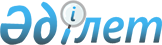 О внесении изменения и дополнения в Закон Республики Казахстан "Об административно-территориальном устройстве Республики Казахстан"Закон Республики Казахстан от 4 ноября 2006 года N 184



     


Статья 1


. Внести в 
 Закон 
 Республики Казахстан от 8 декабря 1993 г. "Об административно-территориальном устройстве Республики Казахстан" (Ведомости Верховного Совета Республики Казахстан, 1993 г., N 23-24, ст. 507; 1995 г., N 23, ст. 146; Ведомости Парламента Республики Казахстан, 2004 г., N 10, ст. 56; N 23, ст. 142) следующие изменение и дополнение:



     1) часть шестую статьи 2 после слова "поселки" дополнить словами ", находящиеся на территории их административной подчиненности";



     2) подпункт 5) статьи 3 изложить в следующей редакции:



     "5) аул (село) - населенный пункт с численностью не менее 50 человек, из которых работники, занятые в сельском, лесном и охотничьем хозяйстве, пчеловодстве, рыболовстве и рыбоводстве, члены их семей и специалисты здравоохранения, социального обеспечения, образования, культуры и спорта составляют не менее половины населения;".




     


Статья 2


. Настоящий Закон вводится в действие с 1 января 2007 года.

     

Президент




Республики Казахстан


					© 2012. РГП на ПХВ «Институт законодательства и правовой информации Республики Казахстан» Министерства юстиции Республики Казахстан
				